Strategic Plan 2016-2019Coolaroo South Primary School 5554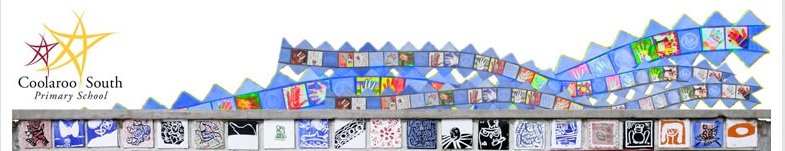 EndorsementPrincipal:	         Karen Nicholls                                   Nov 8, 2016                   School council        Nicola Mundt                                    Nov 8, 2016Delegate of the Secretary:			[name]	[date]   Re-Endorsement (if a Goal, KIS or Target is changed)………………………………………[name]	[date]………………………………………[name]	[date]………………………………………[name]	[date]Re-endorsement (if a Goal, KIS or Target is changed)………………………………………[name]	[date]………………………………………[name]	[date]………………………………………[name]	[date]School visionSchool valuesContext and challengesIntent, rationale and focusA connected community, learning with purpose.LearningRespectSafetyCoolaroo South’s community is diverse and draws from a wide range of socio economic and cultural backgrounds.  The school enrolment is 260 primary aged children and 51 kindergarten aged children. The SFO is currently 0.86 with fluctuating enrolments due to the intake of new arrival and refugee families. The school population is transient with families moving in and out of the area throughout the school year due mainly to temporary housing arrangements. The merger between both Coolaroo South and Dallas North Primary Schools has resulted in some inconsistent teaching practices, documentation of whole school practice, expectations and some inconsistent long term data.  The school is also ready to create a new vision, values and mission that are representative of the new school moving forward.Student attendance continues to be a significant challenge. Levels of student engagement are impacted by family violence, disadvantage and trauma.  There are a high number of families attending the school who do not have a background of engagement with schools and difficulties with the English language prevents gaining a full understanding of the school’s processes.  Communication and feedback to parents regarding student learning and the important role they play continues to be a challenge and the school aims to empower parents so that they are able to support their children with learning.PurposeCoolaroo South Primary School aims to provide learning opportunities for parents and children from preschool to Year 6.  We do this by promoting a collaborative approach with our community and being curious about better ways for students to achieve.A connected community, learning with purpose.LearningRespectSafetyCoolaroo South’s community is diverse and draws from a wide range of socio economic and cultural backgrounds.  The school enrolment is 260 primary aged children and 51 kindergarten aged children. The SFO is currently 0.86 with fluctuating enrolments due to the intake of new arrival and refugee families. The school population is transient with families moving in and out of the area throughout the school year due mainly to temporary housing arrangements. The merger between both Coolaroo South and Dallas North Primary Schools has resulted in some inconsistent teaching practices, documentation of whole school practice, expectations and some inconsistent long term data.  The school is also ready to create a new vision, values and mission that are representative of the new school moving forward.Student attendance continues to be a significant challenge. Levels of student engagement are impacted by family violence, disadvantage and trauma.  There are a high number of families attending the school who do not have a background of engagement with schools and difficulties with the English language prevents gaining a full understanding of the school’s processes.  Communication and feedback to parents regarding student learning and the important role they play continues to be a challenge and the school aims to empower parents so that they are able to support their children with learning.PurposeCoolaroo South Primary School aims to provide learning opportunities for parents and children from preschool to Year 6.  We do this by promoting a collaborative approach with our community and being curious about better ways for students to achieve.A connected community, learning with purpose.LearningRespectSafetyCoolaroo South’s community is diverse and draws from a wide range of socio economic and cultural backgrounds.  The school enrolment is 260 primary aged children and 51 kindergarten aged children. The SFO is currently 0.86 with fluctuating enrolments due to the intake of new arrival and refugee families. The school population is transient with families moving in and out of the area throughout the school year due mainly to temporary housing arrangements. The merger between both Coolaroo South and Dallas North Primary Schools has resulted in some inconsistent teaching practices, documentation of whole school practice, expectations and some inconsistent long term data.  The school is also ready to create a new vision, values and mission that are representative of the new school moving forward.Student attendance continues to be a significant challenge. Levels of student engagement are impacted by family violence, disadvantage and trauma.  There are a high number of families attending the school who do not have a background of engagement with schools and difficulties with the English language prevents gaining a full understanding of the school’s processes.  Communication and feedback to parents regarding student learning and the important role they play continues to be a challenge and the school aims to empower parents so that they are able to support their children with learning.PurposeCoolaroo South Primary School aims to provide learning opportunities for parents and children from preschool to Year 6.  We do this by promoting a collaborative approach with our community and being curious about better ways for students to achieve.Four-year goals 
(for improving student achievement, engagement and wellbeing)Improvement Priorities, Initiatives and/or DimensionsKey improvement strategies Targets 
(for improving student achievement, engagement and wellbeing)AchievementTo develop staff capacity and curiosity about better ways for all students to achieve, through the lens of learning with purpose.To improve the growth of every student in Literacy and Numeracy.Building practice excellenceConsistency in practiceBuilding leadership teams – professional leadershipWhole school focus on English– pedagogy, best practice, consistent model K-6.  Literacy coach.Scheduled Professional Development for all staff with a focus on reading pedagogyThe Big 5Consistent reading modelReciprocal reading/literature circlesLearning intentions/success criteria Continued development of writing scope and sequence with a focus on authentic writing.Develop teacher-to-teacher support of the phonological awareness and OLaP programs.Involvement in the network Community of Practice - Implementing a Reading Instructional Model.Development of rich programs, which stimulate curiosity and engagement to cater for all students’ needs. (See Engagement section).Provide PLT leaders with professional learning and release time for meetings.Broaden the Peer Observations program to build teacher capacity.Assessment and data K-6:Investigate another form of Literacy assessment for Prep to 2 and Years 3 to 6 Assessment schedule revisionPLT’s using data for regular moderationEffective use of student data management systems (SPA, Xuno and Google Docs)Using multiple sources of data and pre and post testing to ensure triangulation of dataReading model embedded into every classroom.  Experienced teachers modelling and coaching.Phonological Awareness strategies embedded in Prep and Year 1, 2017 and all junior school by 2019.Annual Writers’ Festivals.OLaP strategies embedded in Year 5 2017, and Years 3 – 6 by 2019.Evidence in work program documentationCSPS reading modelLearning intentions/success criteriaOral language programsPLT leaders initiating focus/direction needs with the leadership team.  Use of agendas, minutes, data discussion. Peer observation scheduled into calendar including visits into other schools.Staff collaborate and engage in robust conversations and use accurate data to devise appropriate reading learning goals for every student. Planning documents reflect the use of data.Improvement in reading achievement levels across the school, including improvement in students working above year level.  (more students excel??)Assessment schedule devised and adhered to.EngagementTo develop a positive climate for learning and improve student voice and attendance through enhanced respectful relationships.Community engagement in learningParents and carers as partnersPositive climate for learningDevelop a whole school vision Use of a facilitator, whole staff sessions, focus groups, vision’s writing team, all stakeholders feedbackDevelopment of rich programs which stimulate curiosity and engagement to cater for all student’s needs Low, average and high performers cohorts, including intervention programsUse of ICT, with a focus on codingThe importance of play - playground engagement, Imagination Playground, employment of Play Therapist, Cat Sewell, in Playgroups to Year 6Investment in playgroup/kinder  Working with families, getting children ready for kindergarten and school, pre-school early intervention in Reading and MathsStudent voiceDevelop a shared understanding about engagement, high expectations and self motivation.Conduct student engagement surveys annually across the schoolStaff professional learning to develop Individual Learning PlansProven strategies to improve attendance to become more consistent. Improved absence processes and accurate eCases management.Community Hub- engaging families with student learning, eg. ‘Schooling in Different Cultures’.Strengthen the home school partnership through more regular, informal communication with parents.Distribute our vision, purpose and values to the school community -school signage, letterheads, newsletter, logo, advertising marketing, improved website.Coding program through ScopeIT in Term 1 Years 1-6, 2016 – 2018.Evidence of differentiation and effective grouping in classrooms.Embedded use of ICT using new and existing technologies.Literacy and Numeracy coaches’ involvement with pre school children and parents (Let’s Count, Let’s Read).  Strong attendance by families.Student empowermentGoal setting in curriculum areas, in parent feedback sessions, self evaluations, rubrics, student access to own data.Student understanding of learning intentions and self assessing using success criteriaStudent led forums and leadership programs.Opportunities for parent involvement in classrooms each term, to share student achievement.Improved student feedback resultsEffective ILPs for low end intervention and above expected level achievers.Improved attendance rates across the schoolImprovement in Parent Opinion surveys, student surveys re programs, connectedness, and positive relationships. Improved communication between staff and families in the form of phone calls, meetings, invitations to classrooms, postcards.WellbeingTo build positive mental health and well being by enhancing the resilience and safety of every member of the school community.Parents and carers as partnersOutside agencies (ATAPS)Introduction of the DET Building Resilience program Kindergarten to Year 6.Initiate a Community of Practice: Building Resilience  (HCSC, CSPS, BVPS and BPS)Scheduled professional development for all staffInside and outside play – Cat SewellImagination Playground – connecting to learningUnpacking playground issuesEstablish processes for following up student absences/attendance.Devise a plan to communicate the importance of being at schoolReviewing school rights/values regularlyEstablishment of a Scope and Sequence for Building Resilience ProgramAccreditation as a KidsMatter schoolFewer incidents recorded through student management tool (Xuno)Improvement in the yard experience for students and staff as assessed through Survey Monkey.ProductivityTo optimise the allocation of resources to improve learning outcomes for students.Strategic resource managementReview the allocations of resources (human, financial, time, space and materials) and their impact on student learning outcomesRefine, align and implement recommendations.Structure the workforce plan to enable a higher level of teacher and student support.Provision of programs to support specific needs eg. Speech Therapy, Educational Psychologist and other para professionals as requiredImplementation of programs includingBuilding Resilience ProgramStephanie Alexander Kitchen Garden ProgramCoding WorkshopsWriters’ FestivalImproved student achievementImproved level of infrastructureParent, Student and Staff surveysParent satisfaction with school improvementStaff satisfaction with professional growthAttitudes to School  satisfaction with facilities/resources